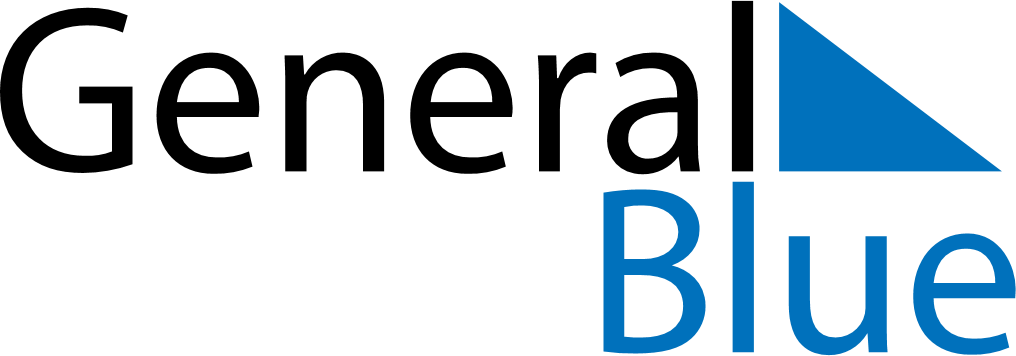 April 2024April 2024April 2024April 2024April 2024April 2024Elda, Valencia, SpainElda, Valencia, SpainElda, Valencia, SpainElda, Valencia, SpainElda, Valencia, SpainElda, Valencia, SpainSunday Monday Tuesday Wednesday Thursday Friday Saturday 1 2 3 4 5 6 Sunrise: 7:47 AM Sunset: 8:26 PM Daylight: 12 hours and 38 minutes. Sunrise: 7:46 AM Sunset: 8:27 PM Daylight: 12 hours and 40 minutes. Sunrise: 7:44 AM Sunset: 8:28 PM Daylight: 12 hours and 43 minutes. Sunrise: 7:43 AM Sunset: 8:28 PM Daylight: 12 hours and 45 minutes. Sunrise: 7:41 AM Sunset: 8:29 PM Daylight: 12 hours and 48 minutes. Sunrise: 7:40 AM Sunset: 8:30 PM Daylight: 12 hours and 50 minutes. 7 8 9 10 11 12 13 Sunrise: 7:38 AM Sunset: 8:31 PM Daylight: 12 hours and 52 minutes. Sunrise: 7:37 AM Sunset: 8:32 PM Daylight: 12 hours and 55 minutes. Sunrise: 7:35 AM Sunset: 8:33 PM Daylight: 12 hours and 57 minutes. Sunrise: 7:34 AM Sunset: 8:34 PM Daylight: 13 hours and 0 minutes. Sunrise: 7:32 AM Sunset: 8:35 PM Daylight: 13 hours and 2 minutes. Sunrise: 7:31 AM Sunset: 8:36 PM Daylight: 13 hours and 5 minutes. Sunrise: 7:29 AM Sunset: 8:37 PM Daylight: 13 hours and 7 minutes. 14 15 16 17 18 19 20 Sunrise: 7:28 AM Sunset: 8:38 PM Daylight: 13 hours and 9 minutes. Sunrise: 7:27 AM Sunset: 8:39 PM Daylight: 13 hours and 12 minutes. Sunrise: 7:25 AM Sunset: 8:40 PM Daylight: 13 hours and 14 minutes. Sunrise: 7:24 AM Sunset: 8:41 PM Daylight: 13 hours and 17 minutes. Sunrise: 7:22 AM Sunset: 8:42 PM Daylight: 13 hours and 19 minutes. Sunrise: 7:21 AM Sunset: 8:43 PM Daylight: 13 hours and 21 minutes. Sunrise: 7:20 AM Sunset: 8:44 PM Daylight: 13 hours and 24 minutes. 21 22 23 24 25 26 27 Sunrise: 7:18 AM Sunset: 8:45 PM Daylight: 13 hours and 26 minutes. Sunrise: 7:17 AM Sunset: 8:45 PM Daylight: 13 hours and 28 minutes. Sunrise: 7:16 AM Sunset: 8:46 PM Daylight: 13 hours and 30 minutes. Sunrise: 7:14 AM Sunset: 8:47 PM Daylight: 13 hours and 33 minutes. Sunrise: 7:13 AM Sunset: 8:48 PM Daylight: 13 hours and 35 minutes. Sunrise: 7:12 AM Sunset: 8:49 PM Daylight: 13 hours and 37 minutes. Sunrise: 7:10 AM Sunset: 8:50 PM Daylight: 13 hours and 39 minutes. 28 29 30 Sunrise: 7:09 AM Sunset: 8:51 PM Daylight: 13 hours and 42 minutes. Sunrise: 7:08 AM Sunset: 8:52 PM Daylight: 13 hours and 44 minutes. Sunrise: 7:07 AM Sunset: 8:53 PM Daylight: 13 hours and 46 minutes. 